Пояснювальна запискадо конкурсного проекту «Концепція міського  парку культури та відпочинку ім. І. М. Кожедуба»Аналіз         Першим, і найголовнішим  етапом  нашої роботи ,було проведення аналізу території парку.  Аналіз виявив  як глобальні,так і локальні проблеми  паркової зони.
         В ході аналізу було виділено сім основних схем : загальна схема використання території, сезонна схема використання території, 
схема «трафіку» та соціальної активності, схема зустрічей, інтенсивності підходів та ізольованих місць в парку, схема капітальних будівель та майданчиків, схема існуючих та запроектованих доріг.       Окремим пунктом варто виділити соціальне опитування громадян в соціальних мережах та на вулицях міста. 
       Після проведення аналізу було виявлено,що територія парку не використовується повністю. Тому нашою задачею було – рівномірне розподілення процесів по всі території парку. 1.1 Ситуаційна схема       Територія парку розташована в центральній частині міста і займає одне з найвигідніших позицій.  Основними перевагами території є : протікання р.Псел через парк,тісне межування з історичним центром міста, зв’язок з головною віссю  міста і т.п. 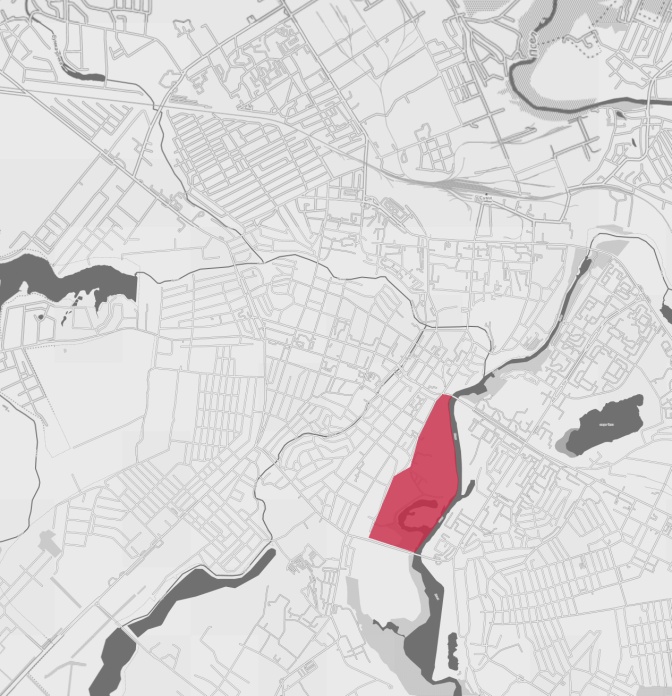 1 .2 Загальна  схема використання територіїЗавдання схеми – показати інтенсивність використання території паркової зони. На основі чого приймалися рішення, щодо основних  ідей та концепцій. 1 .3 Сезонна схема використання території
Основною задачею схеми було дати уявлення про межі використання в різні пори року.          Найактивніше парк використовується в літню пору року. Основною причиною на нашу думку є межування з річкою та розташування пляжу . Тому потенціал парку в багато чому залежить від розвитку водного ресурсу.        	На весні та восени пляж втрачає свою актуальність, тому не дивно, що територія майже не використовується . Але інша частина парку функціонує достатньо повноцінно. Восени парк слугує зоною для прогулянок та милуванням природою.                 Зимою парк майже втрачає актуальність. Використання парку здійснюється в місцях капітальних будівель та територіях які розташовуються недалеко від центру міста. Також залишаються актуальними основні шляхи через парк.         На весні парк знову починає поступово використовуватися відвідувачами, що радіють приходу цієї пори року.1.4 «Трафік» та соціальна активність        Під словом трафік розуміється місця та шляхи по яким люди проходять максимально часто. Такими місцями виступають в основному  перетини основних шляхів та підходів в парк.       Найбільш завантаженими частинами парку виявились Північна та Південна частини парку. На це вплинуло ,передусім, розміщення розважальної та спортивної інфраструктури .       Центральна частина має найменші показники, адже там розташовуються великі ділянки газонів та зелених насаджень.        Пляж зайняв високий показник, але він змінюється відносно сезону. 1.5 Схема існуючих доріг       Дороги класифікувались за своєю значимістю та інтенсивністю руху.   
       Основними транзитними шляхами слугують центральна (вісьова) дорога та набережна парку.        Другорядними слугують в основному шляхи які сполучають основні зони парку. Також такими дорогами виступають шляхи потрапляння в парк з міста.         Більш меншого масштабу дороги, в основному ведуть до локальних об’єктів, або сполучають важкодоступні транзитні шляхи. 1.6 Схема зустрічей, інтенсивності підходів та ізольованих місць в парку     Місцями зустрічей в основному виступають зони перед головними шляхами потрапляння в парк, відкриті майданчики та мости.        Найбільш популярними та ізольованими місцями слугують території які  оточені густими зеленими насадженнями. Також важливим чинником є види які відкриваються з цих місць (річка, пляж, газони).       Найбільш інтенсивні зони потрапляння в парк  розташовуються в північній частині, яка межує з центром міста. Також значимі зони з південного та східної частин, так як там розташовуються єдині шляхи потрапляння в парк. 1.7. Схема капітальних будівель та майданчиківВсі капітальні будівлі та майданчики умовно було розділено на 3 ступеня використання. 
Багато територій ,які не використовуються на повний потенціал, але там спостерігається активність. Багато проблемних зон,та об’єктів, які взагалі не використовуются, але розташовуются в активних зонах.1.8. Функціональне зонуванняЗгідно усіх схем,парк було поділено на 6 зон :історична частина атракціонивідкритий простір спортивна зонапляжнабережна1.9. Потенціал зонЗгідно функціонального зонування території, були виявлені основні плюси та мінуси кожної зони.Зона історичної частини міста+ доступність з точки зору шляхів потрапляння в парк+ велика кількість зелених насаджень+ атмосферність+ насичена сітка доріжок 
- мала кількість освітлення- транзитна зона- багато сміття Зона атракціонів+ насичена інфраструктура + зручна система доріжок+ достатньо багато освітлення+ велика кількість розваг для дітей- досить не дружелюбна атмосфера - використання території досить недбалоЗона відкритого простору + відкритість+ гарно розвинена система доріжокнерівномірно розвинена зонаСпортивна зонанерозвинена система доріжок велика кількість покинутих будівельне повністю використаний потенціал Зона пляжу+ зв’язок з містом + пляж на півострову- захаращеність площі перед мостом- труднодоступність пляжу- не повністю розкритий потенціалЗона набережної+ панорамні види+ близькість річки+ можливість спортивного бігу, та катання на велосипедах+ шлях ,який пов’язує всі зони- 50 % набережної в занедбаному стані- немає прямого доступу до інших зон- забруднена берегова лінія 1.10. Соціальне опитуванняПарк – територія для людей.Тому невід’ємною частиною виявлення проблем , було опитування в соціальних сітях та в межах міста. В основному були опитані люди від 20 до 30 років.Запитання були сформовані наступним чином :
- що НЕ подобається в парку?-що подабаєтся ?- що хочется бачити ?Чоловіки : -По моему там все нормально, можно некоторые лавочки обновить после вандалов и все-Почистите озерцо с островком-Почти везде мусор, очень мало работает фонарей, нету нормального туалета вовсе, по этому люди гудят по кустам.Нету отведенного места для выгула собак, они тоже гадят.Не было давно ремонта капитального зоны аттракционов их даже не красят. А ещё одно очень много пивных возле колеса обозрение и в самом парке половину бы закрыть,ну вроде все.Все бы это хотел видеть.Может ещё кто-то, что-то добавит.А блин ещё одно забыл, почистить озера там их вроде два)Вот тогда думаю будет все более менее норм- 1.Очистить парковую зона от зарослей.2. Сделать пешеходные тропинки.3. Сделать освещение парковой зоны.4. Очистить береговую линию.5. Сделать велосипедную дорожку вдоль береговой линии.- Поставить мусорки возле каждой лавочки- деревья посадить какие-нибудь декоративные- Не чего хорошего в нем нет вообще.Парком назвать сложно.Летом туча палаток,пиво,водка,шашлычок-одна бухара.Не парк,а забегаловка какая то.- Ну про летнюю эстраду и бывший кинотеатр "Луч" если заикнутся, то скажут где брать губозакаточную машинку. Просто добавьте урн, освещения и лавочек.Про ларьки тут сложно гадать, все таки хоть какой-никакой доход парку, на который они существуют, если пивнушек не будет, то тогда точно хана парку будет, с парком в Припяти будут сравнивать. - 1. Нравится, что это до сих пор парковая зона2. Не нравится абсолютно всё3. Подобие парка им.Горького в Харькове хотя бы- Новые аттракционы. Больше цветов и зелёной травы.-1. Зделать нормальный асфальт на тротуаре, а то местами одни остатки былой роскоши остались.2. Зделать вело дорожки.3. Расставить туалеты. Нормальные туалеты а не то уе*ище что сейчас есть. 3. Цывильные урны для мусора через каждые 20-30 метров дабы их не искать с собаками по парку.4. Летняя эстрада: или отремонтировать или снести до основания и забыть о ее существовании.5. Поставте больше скамеек.6. Приведите в порядок спорт площадку. Нет не скамейки шоб присесть не урны шоб мусор выкинуть.7. Хокейная коробка: покрасить и летом траву покосить.8. Атракционы: создайте комиссию и пусть она проверит можно ли их вообще эксплуатировать. И если можно то приведите их в порядок.9. Набережная- это ж просто пи**ец. Ее ремонт вообще кто-то принимал, акт выполненых работ кто-то подписывал, найдите этого человека и дайте ему лет 5 тюрьмы.10. Почистить все озера.11. Кинотеатр: демонтируйте это здание оно ж наверное аварийное.- Окультурить окрестности парка.- луна-парк нормальний бы…- 1.Нравится то, что там можно отойти от городской суеты, просто умиротворение2.Мусор, то что за ним давно уже не было ухода3.Клумбы, рабочие фонари в конце концов- 1.Контактні скульптури . 2.Мусор . 3 .Освітлення.Жінки:ОСВЕЩЕНИЕ ПАРКА В ТЕМНОЕ ВРЕМЯ СУТОК!-Обновить лавочки!Убрать мусор!Включить фонтан при входе,а то он служит мусорной ямой.И конечно туалет..Хотя бы био.Ну и поддерживать чистоту.Штрафовать тех кто мусорит.- к сожалению парк производит впечатление заброшенное , запустенение , атракционы-просто фильм ужасов, нехватает лавочек, освещения, ухоженных клумб,мусорок, туалетов. Пивные -это вообще без коментариев! все их снести долой, сделать одно приличное кафе-чайную, что бы с детьми можно было посидеть по парку поставить ларьки с мороженным\водой\сладостями. и неплохо бы что бы полиция штрафовала пьяные компании, из-за этих алкашей стыдно с ребенком в парк выйти. - 1.хорошее освещение и тротуар2.культурные газоны с цветами3.очистить водоем4.установить детские площадки5.выделить места для катания на велосипедах и роликах.Приятно сейчас посещать парк Горького в Харькове после реконструкции.-Прибрать алко-палатки в первую очередь, и если уж перекрашивать, так будьте любезны старую краску отшкрябать, а то там уже слоев сто... хоть вид какой-то будет..-ТУАЛЕТ нормальный сделать, дорожки осовременить, ларьки и палатки стремные переоборудовать в сказочные домики.-Туалет, освещение,урны,меньше пивних-туалеты делайте-Клумб побольше с цветами.- В Германии есть известные парки "Сады мира", Сан-Суси. Красотища!!!-Озеро под мостом почистить,хотя бы это сделали бы.-Парк напоминает Чернобыль. Все старое,грязное и серое. Единственный плюс, что там не застроили эту территорию домами. В парке темно, нет нормальных дорожек. С ребенком нет где покататься на роликах. Старые и убитейшие атракционы . Уже давно никому не нужные старые памятники. Алкашные альтанки. Дальше за колесом обозрения - просто жесть. Кусок зарослей. И самое главное !!!!!!!! ШТРАФОВАТЬ ЗА МУСОР И ЗА Г*ВНО СОБАК. сделают что-то нормальное ,так хозяева СОБАК думают что это специально для них, что б любименькие их там срали.- 1. Мне нравится сама територия, то что есть аттракционы2/3 Аттракционов в ужасном состоянии, можно было бы реконструировать фонтан, который не работает, поставить больше лавочек, сделать что-то новое и интересное для деток-Привіт. Насамперед хотілося б бачити чісті паркові зони, і щоб елементами декору слугували вибілені молоді насадження берізок та дубів. Більше місць для сидіння, але так як лавок не мало розкидано по парку, я б хотіла щось оригінальне .-1.Мало що подобається,якщо чесно,такий собі звичайний парк нічого особливого,але його можна круто обіграти насправді2.Обшарпані лавки, деякі розбиті ліхтарі,гарний фонтан який на жаль чомусь не працює,дерев'яні скульптури3.Було б добре побачити там більше гарних квітів,шоб весь парк буяв в кольорах по весні і не тільки,красиві ліхтарі(по вечорам здається їх мало горить і освітлення не дуже страшно навіть ходити там),дерев'яні скульптури треба або замінити або піддати реставрації і хотілося б побачити нові,щоб їх було побільше але в міру, і лавки теж не залишати без уваги їх або теж відреставрувати або поставити нові(в темних коричневих тонах) і звичайно ж отой фонтан,він насправді гарний але він не працює і засмітчений, а його ж можна зробити з подсветкой шоб радувався глаз людей і було приємно поряд пройти,але зараз він навіть не помітний а могло би бути крутецьке місце-А от я хотіла б там побачити креативні статуї(можливо статуї казкових персонажів,адже там часто прогулюються батьки з дітками)Можливо не великих розмірів фонтан, потім квіткова алея,декораційний будиночок на одній із галявин або щось такого типу.-Нравится сам парк, деревья там, травка. Нравятся новые лавочки, но их мало. не нравится недостаточное количество фонарей для освещения и мусорных урн. можно фонтанчиков добавить и клумб з цветочками-1. Природа, деревья2. Мусор, некачественные атракционы3. Хотелось бы чтобы у нас был парк наподобии парка Горькогов Харькове-1. Зелень, тиша, чистота, окуратні, чисті пофарбовані лавочки, рівні(без вибоїн) доріжки. 2.сміття, гопота, якийсь він мрачний, хочеться 3.більше світла, окуратних красивих клумбочок і яскравих штучок(ну там гноміків, звіряток...), фонтан, урн, безкоштовний ларьок з хавкой😂😂І шоб парк Кожедуба був як парк Горького-Тишина . Грязь. Яркие фигуры.-Зелень. Мусор. Беседки.-Набережная. Мусор. Для детей.-Атракционы . Нету детских площадок. Цветы.-Природа. Грязное озеро. Зоны, класные лавки.-Зелень .Мало атракционов. Комплекс лунопарк.Концепції, ідеї та рішення2.1  Мости       В ході аналізу парку було прийняте рішення запропонувати прокладання 3-х пішохідних мостів через р. Псел. А саме: міст до Мануфактуриміст до Набережного кварталуміст до студентського пляжуПішохідні мости спроектовані з метою полегшення доступу мешканців міста до парку та до пляжу. Їх місцезнаходження обґрунтоване конфігурацією основних пішохідних осей та містобудівних ситуацій.Мости об`єднають вже існуючі пішохідні маршрути. В результаті вийде зручне пішохідне сполучення з прямим попаданням в парк ім. І.М.Кожедуба.2.2 Оглядові майданчики на набережній       Однією з проблем парку є недостатнє використання потенціалу річки. З метою вирішення цієї проблеми були запроектовані оглядові майданчики, для того щоб навіть знаходячись серед потоку людей на набережній мати змогу усамітнитись та насолодитись дивовижними панорамами.  2.3 Вітрогенератори       Застосування пристроїв, що дозволяють черпати енергію з відновлюваних або невичерпних джерел, значно знижують залежність від традиційних джерел енергії.        Тому на перспективу розвитку запропоновано встановити на території вітрогенератори для обслуговування потреб парку , таких як світлодіодні вуличні ліхтарі, енергія для атракціонів. 2.4 Велодоріжки        Парк в значній мірі не пристосований для велосипедистів , тому в концепцію розвитку було запропоновано організацію вело маршруту впродовж всієї паркової зони. 2.5 Терасований спуск до води       При створенні благоустрою ми орієнтувались на побажання мешканців. Однією з вимог було – розчистити паркове озеро.        Доречно щоб до води з`явилися організовані спуски. Ми вирішили цю проблему, створивши терасований спуск з зонами відпочинку.2.6 Пандуси        Адаптація простору для людей з особливими потребами - це велика, складна і довга робота, яку необхідно здійснити в парку. В проекті передба2.7 Скейт парк       Скейт-парк - це місце для збору, відпочинку, демонстрації та вдосконалення навичок катання для скейтерів, ролерів та інших любителів екстремального спорту .Перш за все будівництво скейт-парку має величезний соціальний аспект. Важливим моментом є те, що правильний скейтпарк дозволяє організувати дозвілля великої кількості жителів, і особливо, підлітків.2.8 Бесідки       Бесідки - невід'ємні елементи кожного парку, що прикрашають та доповнюють  його, і слугують для захисту від примх погоди.       Ми пропонуємо сучасні, багатофункціональні бесідки, що слугуватимуть не тільки для відпочинку та захисту від природних умов, але і як зарядні станції для гаджетів та багато інших функцій.2.9 Атракціони        Соціальне опитування показало,що багато людей незадоволенні технічним станом атракціонів. Тому, запропоновано замінити деякі атракціони та розширити їх асортимент.2.10 Освітлення        У нічний час парк майже не освітлюється. Так як паркова зона доступна в будь-який час. До того ж, в зимовий час сутінки наступають дуже рано, освітлення парку грає важливу роль в створенні атмосфери, що сприяє повноцінному відпочинку громадян.       В першу чергу освітлення парків покликане забезпечити безпеку. Темні куточки, погано освітлені стежки і алеї можуть стати місцем отримання травми і створюють сприятливі умови для неприємних ситуацій. Освітлення повинне створити обстановку, в якій відвідувачі будуть відчувати себе впевнено і добре орієнтуватися в парку.       На території парку були розміщенні ліхтарі, особлива увага приділялась освітленню головних транзитних шляхів.2.11 Набережна        Майже 50% набережної зараз знаходиться у занедбаному стані. Тому ,ми пропонуємо розширити набережну та передбачити місце для вело- та бігових доріжок.2.12 Канатне містечко        Канатне містечко може стати відмінною заміною задушливих спортзалів. На природі, в тіні дерев люди перевіряють свої здібності, розвивають спритність і гнучкість.        При проходженні маршрутів канатного містечка відвідувачі, крім того, що відчувають масу позитивних емоцій, ще й вчаться боротися зі страхами, долати труднощі, що підвищує самооцінку і впевненість в собі. Ці позитивні емоції хочеться повторити, і, тому, багато хто буде повертатися повторно.       Саме тому ми пропонуємо створити в парку організоване канатне містечко.2.13 Арт-об’єкти        Створення арт-об’єктів в парку може спровокувати у сумчан бажання підтримувати парк у чистоті. Самі арт-об`єкти можуть стати привабливою фото зоною як для туристів, так і для мешканців міста.2.14 Літня естрада        Під час проведення соц. опитування у соціальній мережі, ми познайомилися з групою громадських активістів, що мають ідею щодо реконструкції літньої Естради. Декілька років поспіль вони проводили на території естради різноманітні фестивалі, влаштовували перегляди фільмів, намагалися знову вдихнути життя у це місце. І їм це вдавалося, їх заходи на літній естраді користувалися попитом та мали популярність.        Та зараз ці фестивалі не проводяться, але група аматорів не полишає надію перетворити естраду на сучасне місце для громадського дозвілля. Саме тому вони вирішили звернутися до нас, аби ми додали проект реставрації естради до загальної концепції розвитку парку.        Автори проекту пропонують перетворити естраду на зелений театр. 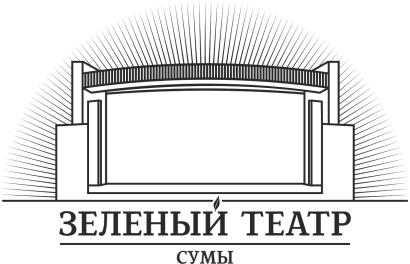 Зелений Театр «Суми»  - це:- Сучасний центр урбан культури в м.Суми;- Місце проведення різноманітних фестивалів та концертів;- Потенційна візитна картка нашого міста;- Унікальна споруда з більш ніж 2000 посадкових місць;- Функціонування у внутрішніх приміщеннях школи сучасного мистецтва, танців і відкритої музичної студії;- Функціонування на території комплексу зони соціального кафе, дитячої зони, а також майданчика для дискусій, тематичних кіно- показів і майстер класів;- Зелений театр «Суми» - це наше майбутнє!